GUÍA: LIMPIA Y MANTÉN SEGURO TU NEGOCIO PARA TUS CLIENTESANEXO: CREA TU MENÚ DIGITAL CON CÓDIGO QREn este momento cobra mucha más importancia poder compartir información de un negocio de forma digital con sus clientes. Una forma es por medio de un código QR. Por eso, aquí te enseñaremos cómo hacer uno que permita compartir tu menú.Hay muchas aplicaciones para generar códigos QR, pero por su facilidad nos apoyaremos de una en específico: https://www.qrcode-monkey.comLo que necesitas antes de empezar:Tener una cuenta en Gmail: si aún no la tienes, recuerda que es muy fácil de obtenerla, además, es gratis.Tener tu menú en un archivo PDF o JPG. Cargar el archivo a almacenamiento en la nube de Google Drive. A continuación te indicaremos como cargar un archivo en Google Drive.Google Drive, es una herramienta de google gratuita que permite trabajar en la nube con archivos, los cuales puedes compartir y modificarlos, una vez tengas tu cuenta en Gmail.Esta herramienta la encuentras una vez entres a tu cuenta de correo de Gmail, abres una ventana nueva con la página principal de google y podrás acceder a google drive, como te lo muestra en la siguiente imagen.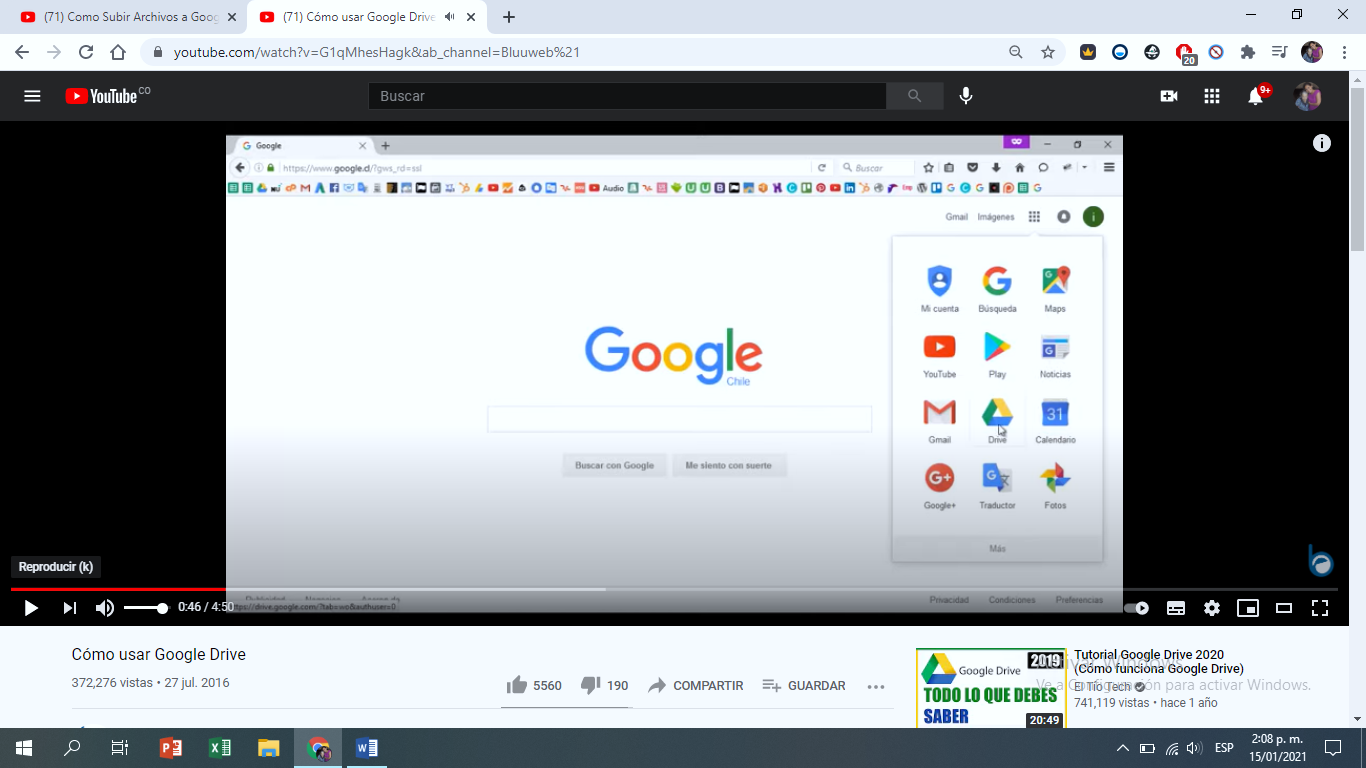 Ahora tendrás a la vista la plataforma de Google Drive. Allí puedes crear o cargar el archivo de tu menú, entrando a + Nuevo.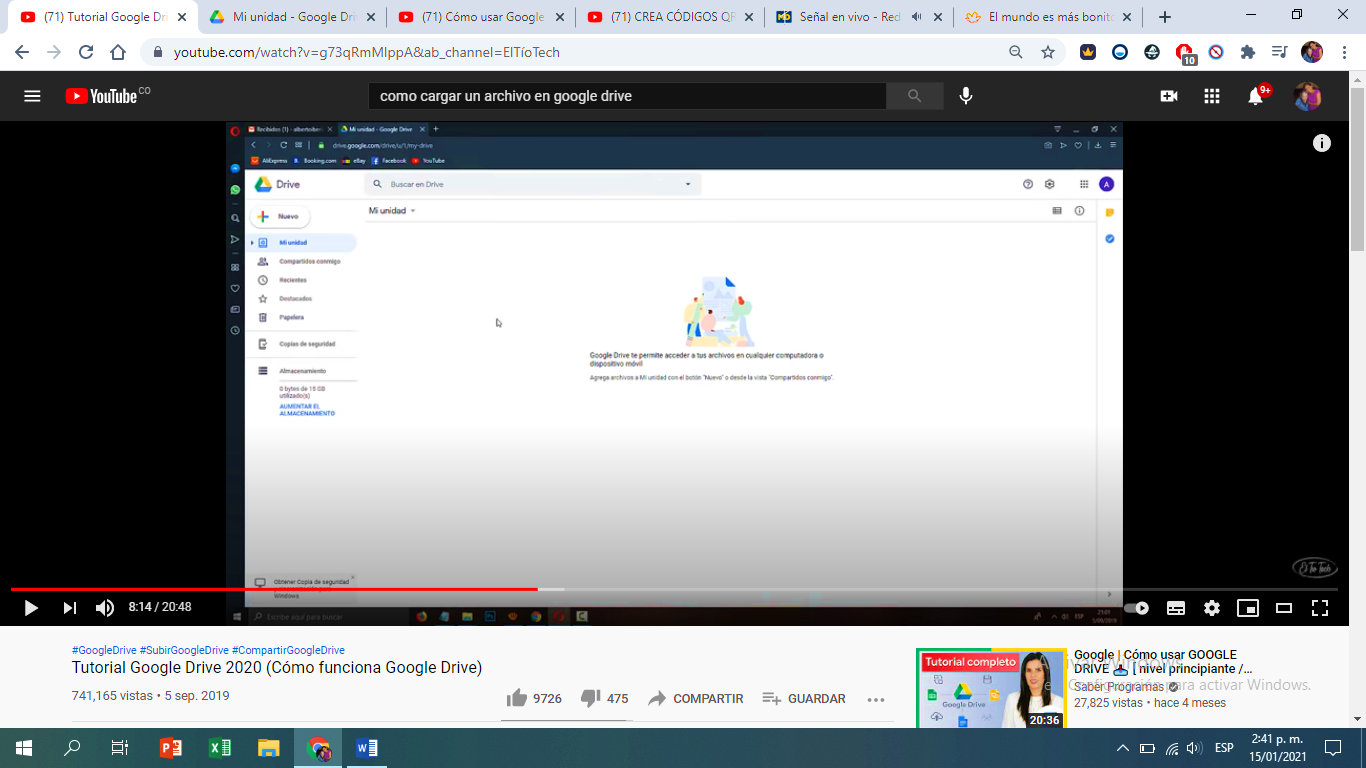 Haciendo clic en “Subir Archivo” te solicita que selecciones el archivo de tu dispositivo y de inmediato se subirá en el servicio de Google Drive, como se ve en la siguiente imagen.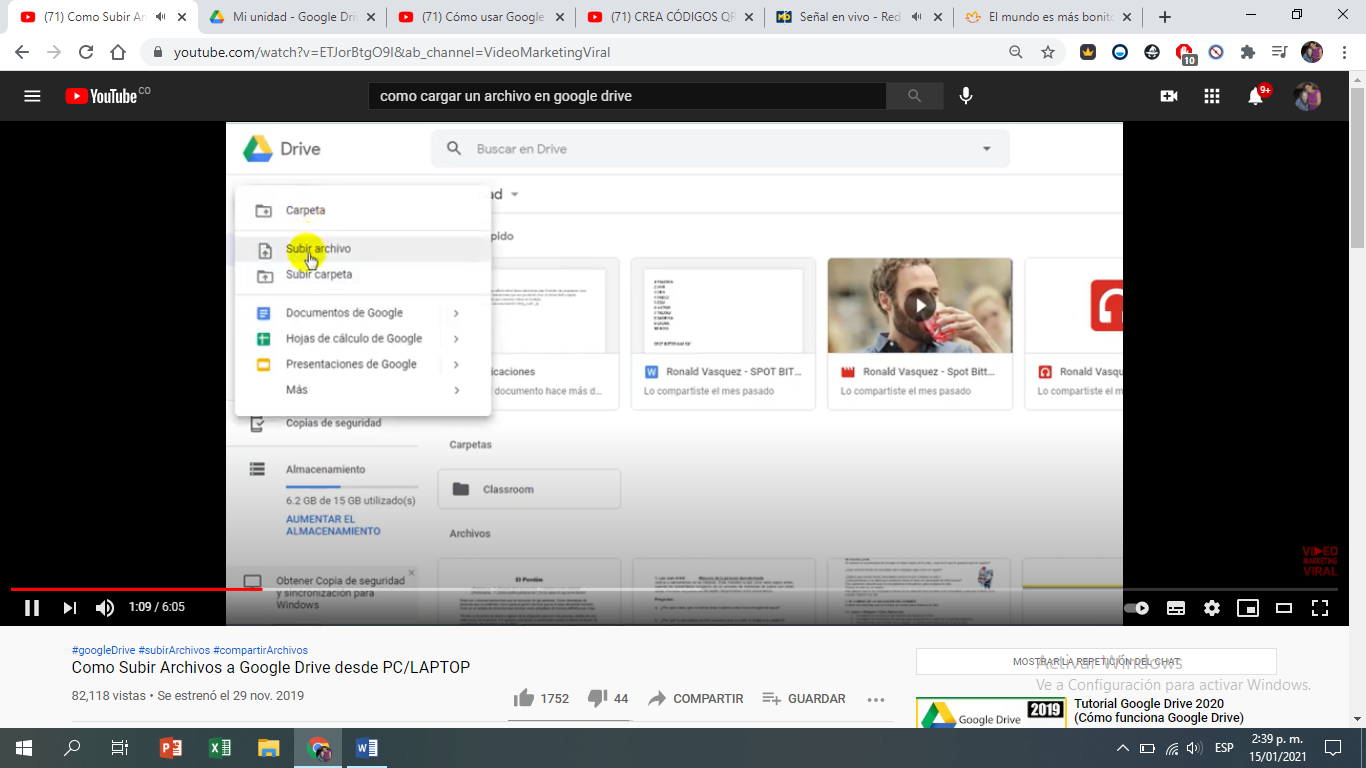 Al cargarlo, haz clic derecho y selecciona compartirObtén y copia el vinculo 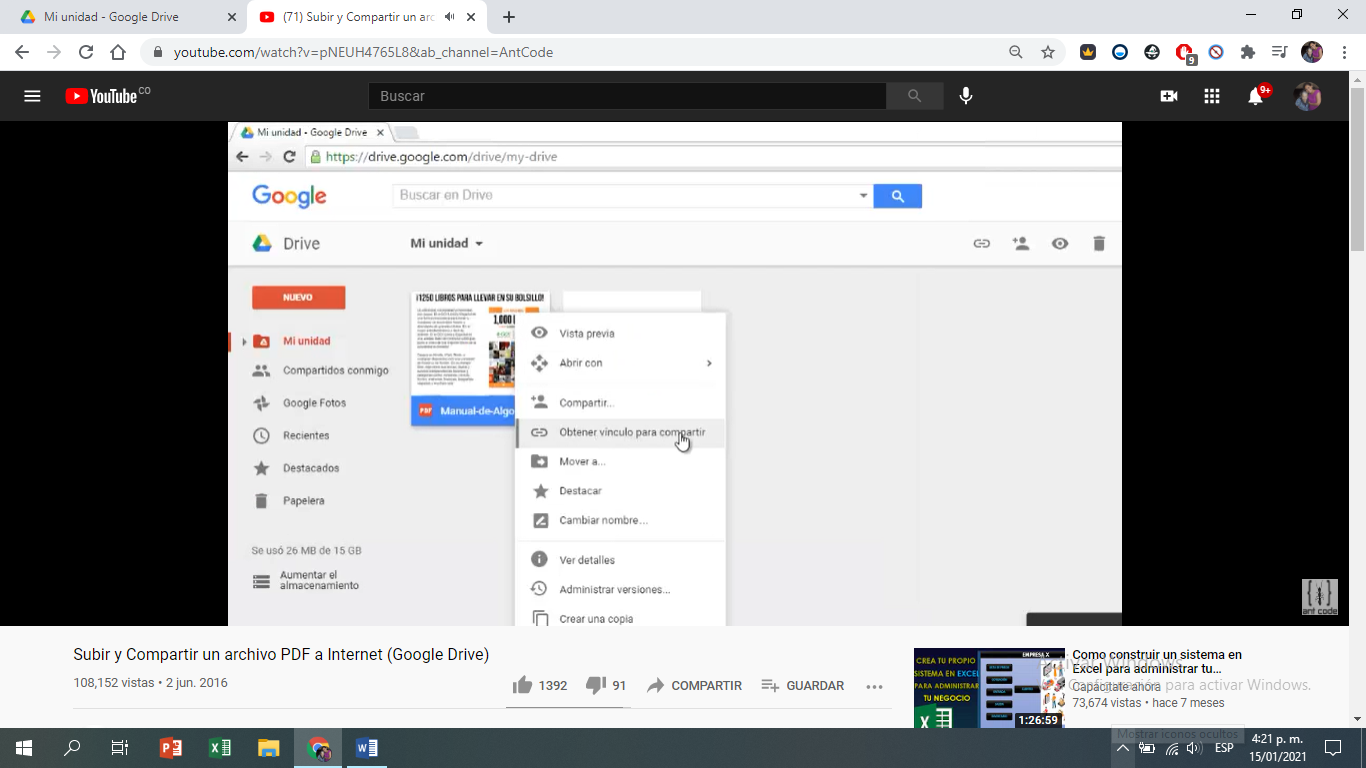 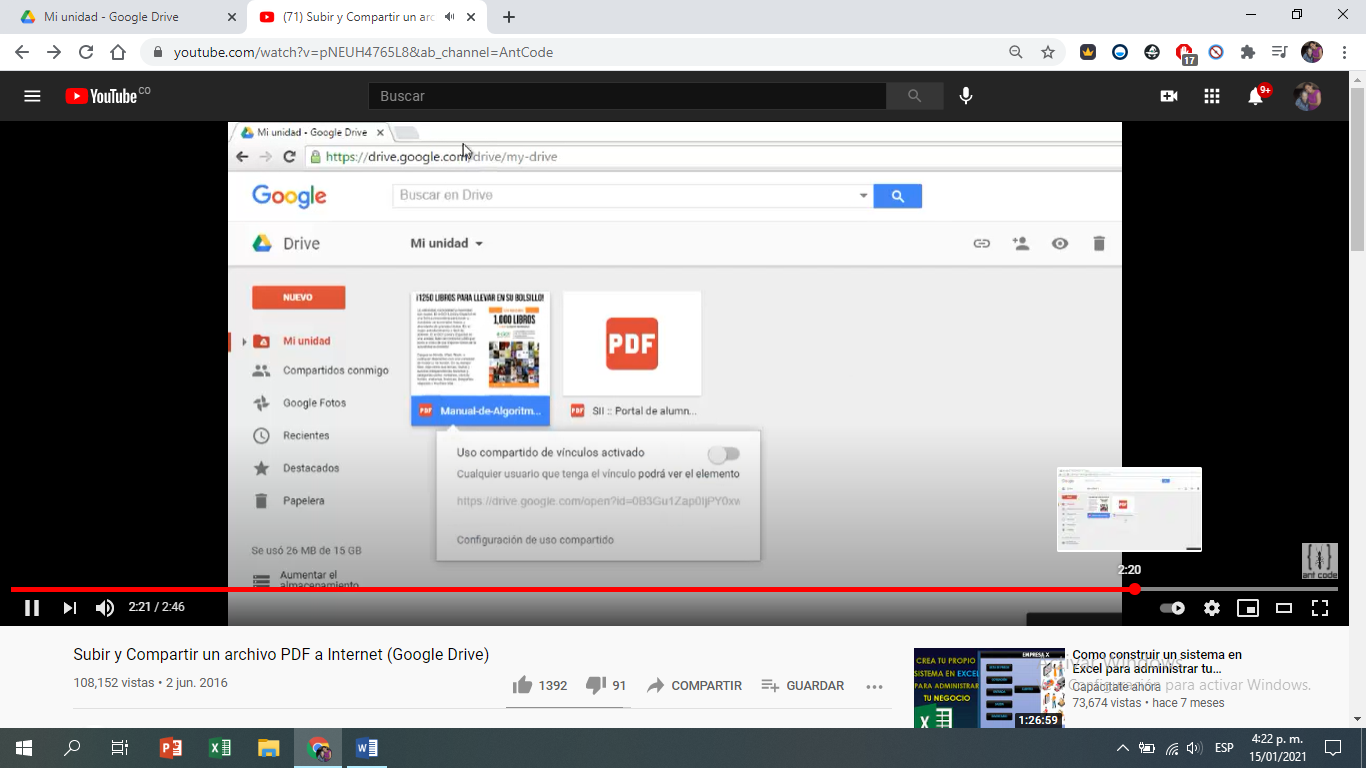 A continuación, verás los pasos necesarios para crear un código QR para tu menú digital:Ingresa a la página: https://www.qrcode-monkey.com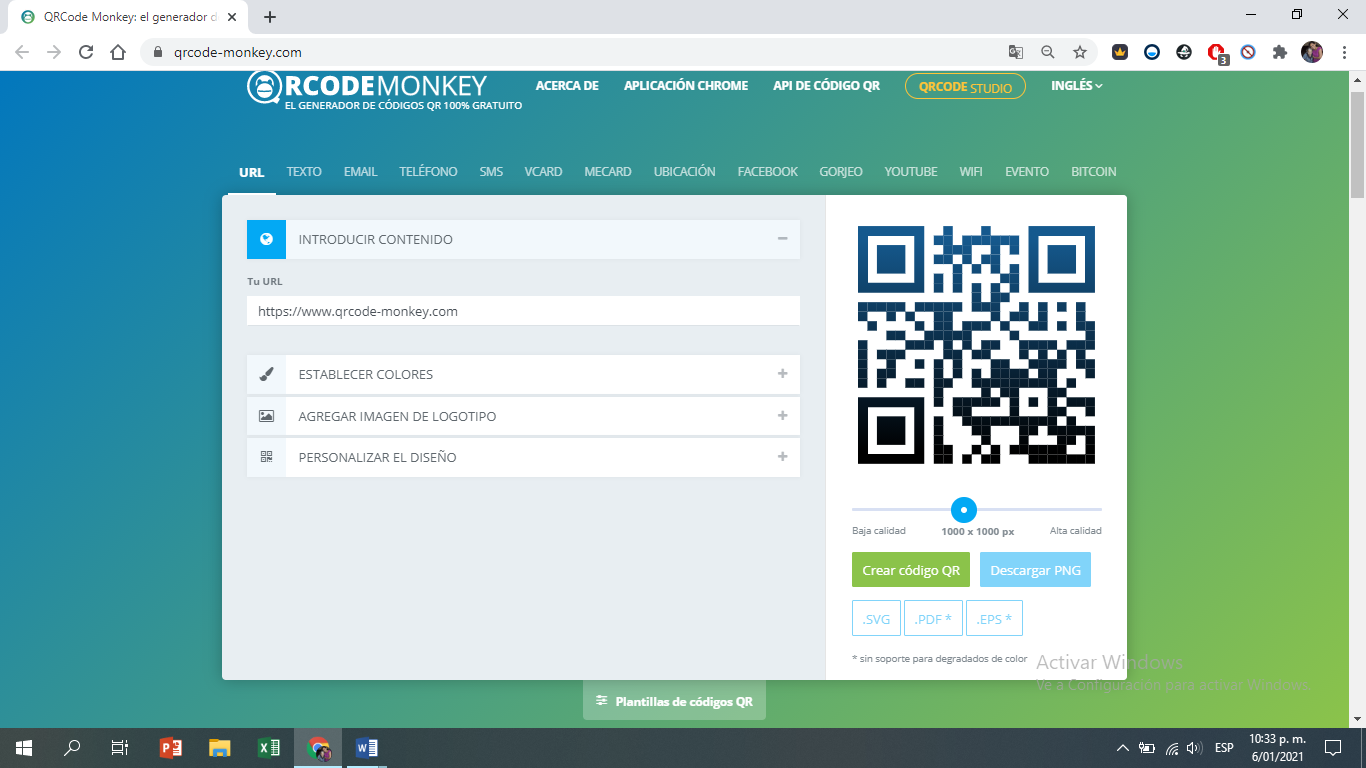 Introduce el ContenidoSe podría decir que es la parte más importante, pues es lo que se va abrir en el móvil de tus clientes, al escanear el código QR. Establecer ColoresSi bien el código QR es negro sobre blanco, con esta aplicación lo puedes modificar a tu gusto y hacerlo más llamativo para tus clientes, pero debes tener en cuenta al escoger los colores, que estos contrastes faciliten la lectura desde el móvil. En este sentido, al imprimir debes hacerlo a color.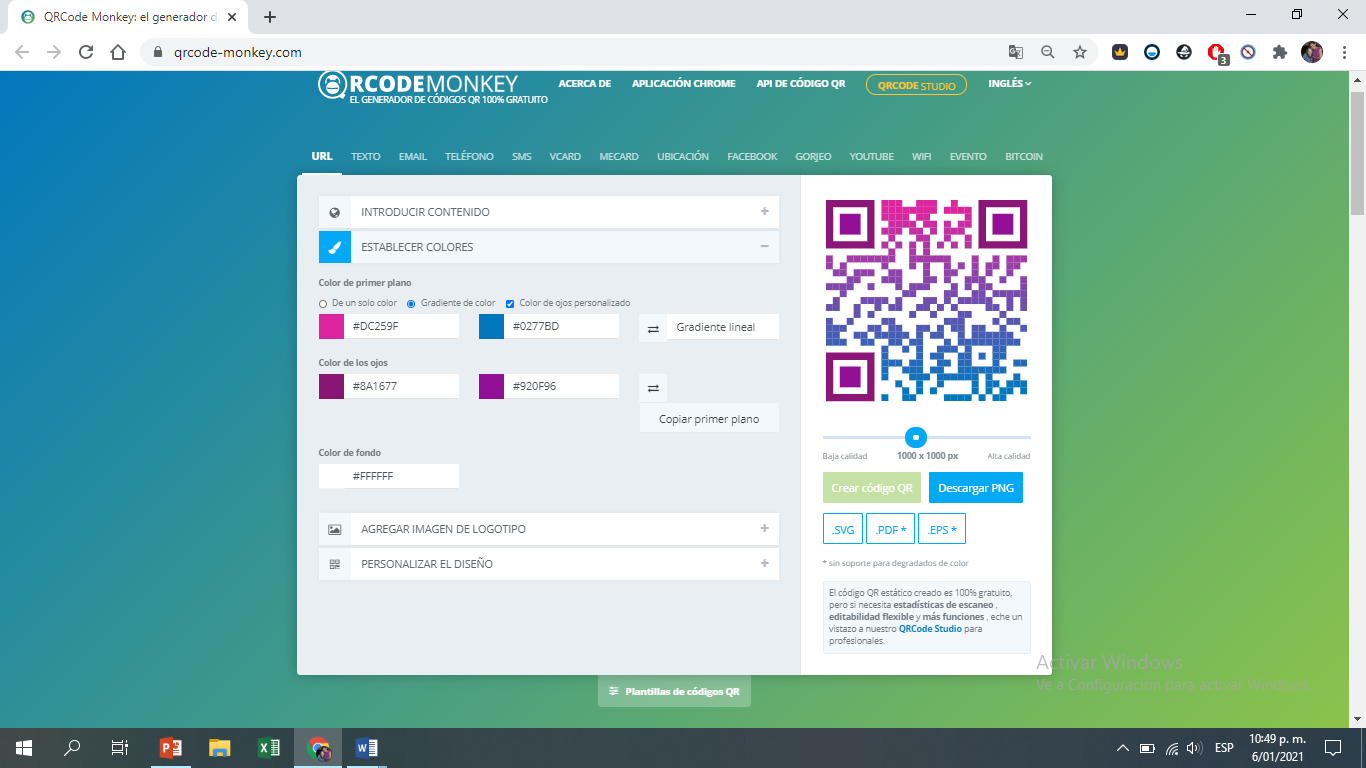 Agregar Imagen de LogotipoCon esta opción puedes integrar en el cogido QR, el logo de tu negocio, el cual debes tener almacenado en tu dispositivo. La imagen siguiente te ilustra la manera como lo debes hacer.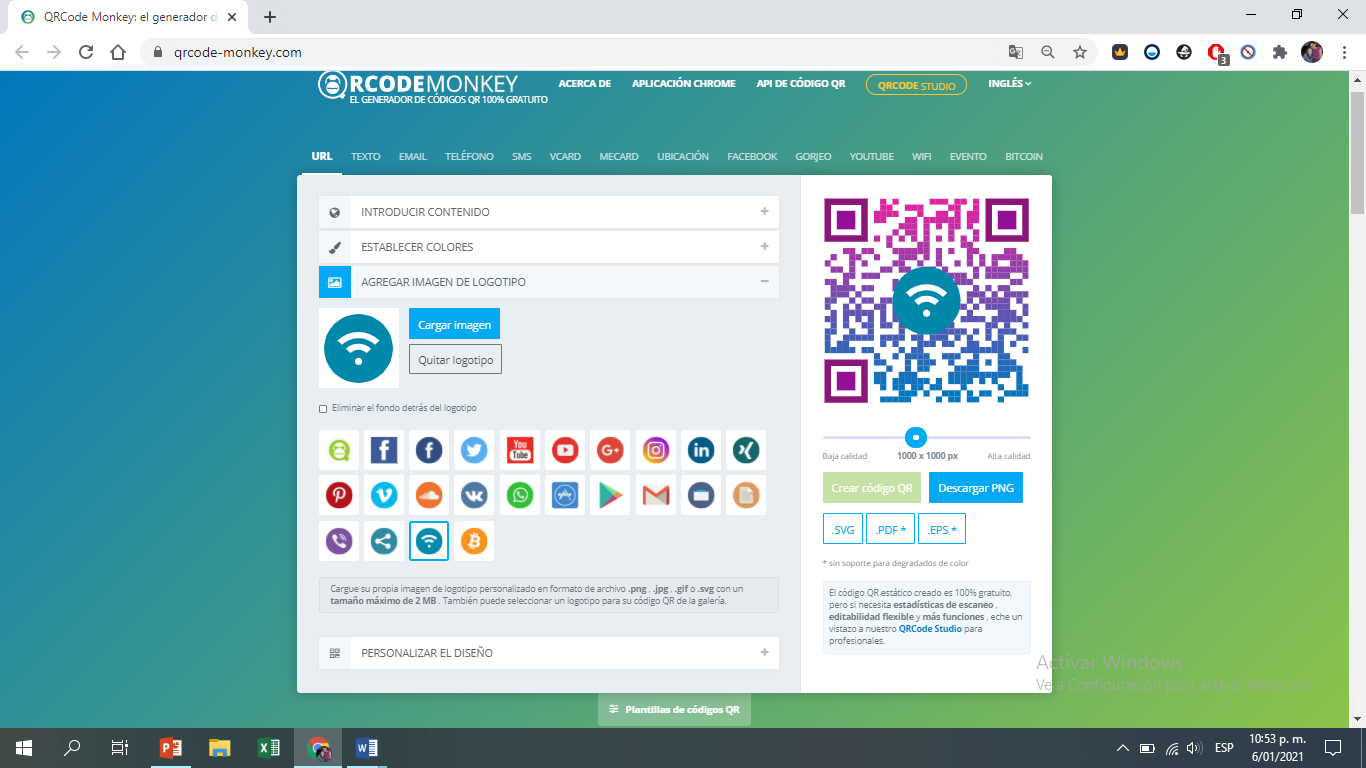 Personaliza tu Diseño Con esta opción puedes personalizar el diseño del código QR. Por ejemplo, podrías tener cuadros o círculos, según sea tu preferencia, como se muestra en la siguiente ilustración. 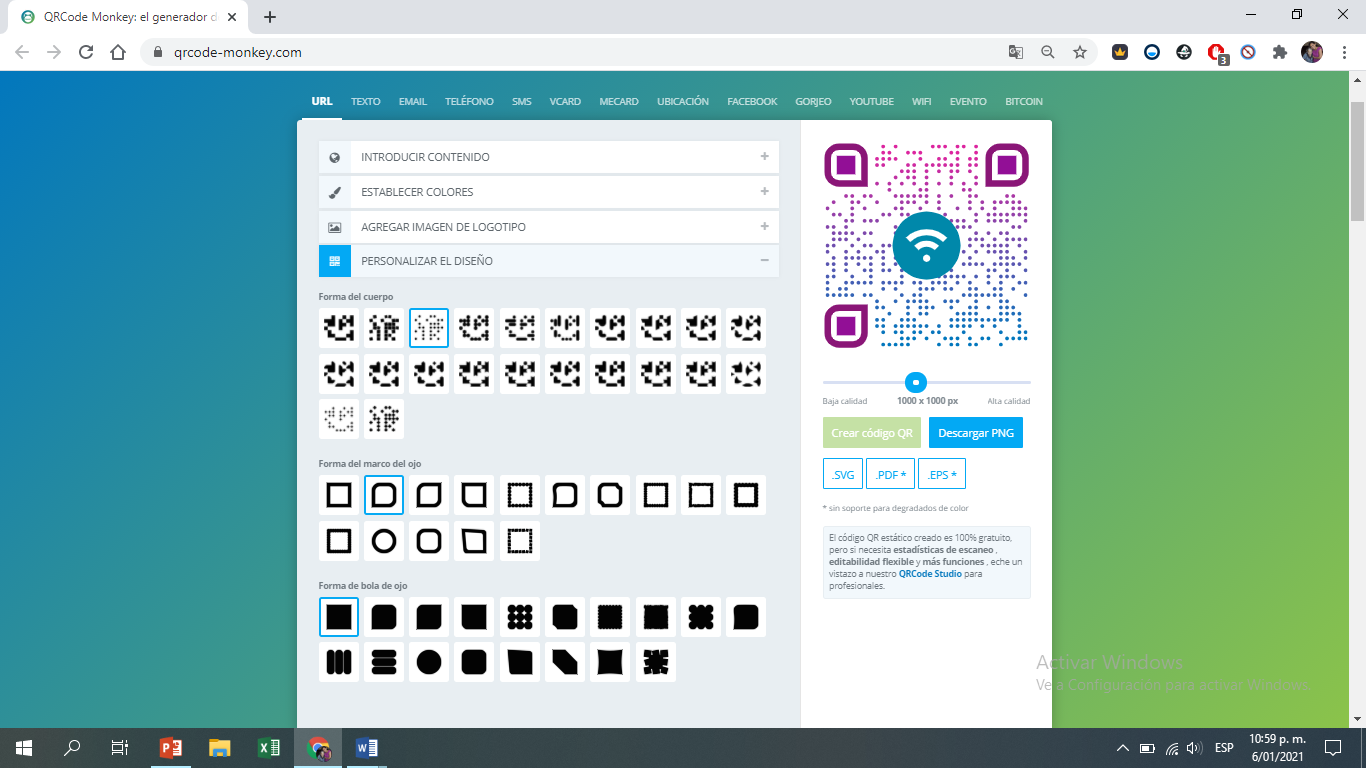 Así cuando hayas terminado y tienes completamente personalizado tu código, das el último clic en Crear código QR. Finalmente descarga el código QR; lo podrás descargar en diferentes formatos (te sugerimos descargarlo en formato PNG). Adapta la impresión del código QR de acuerdo a tu necesidad, ya sea, grande, para la pared, o pequeño, para las mesas, la siguiente ilustración te muestra donde debes dar clic para bajar el código.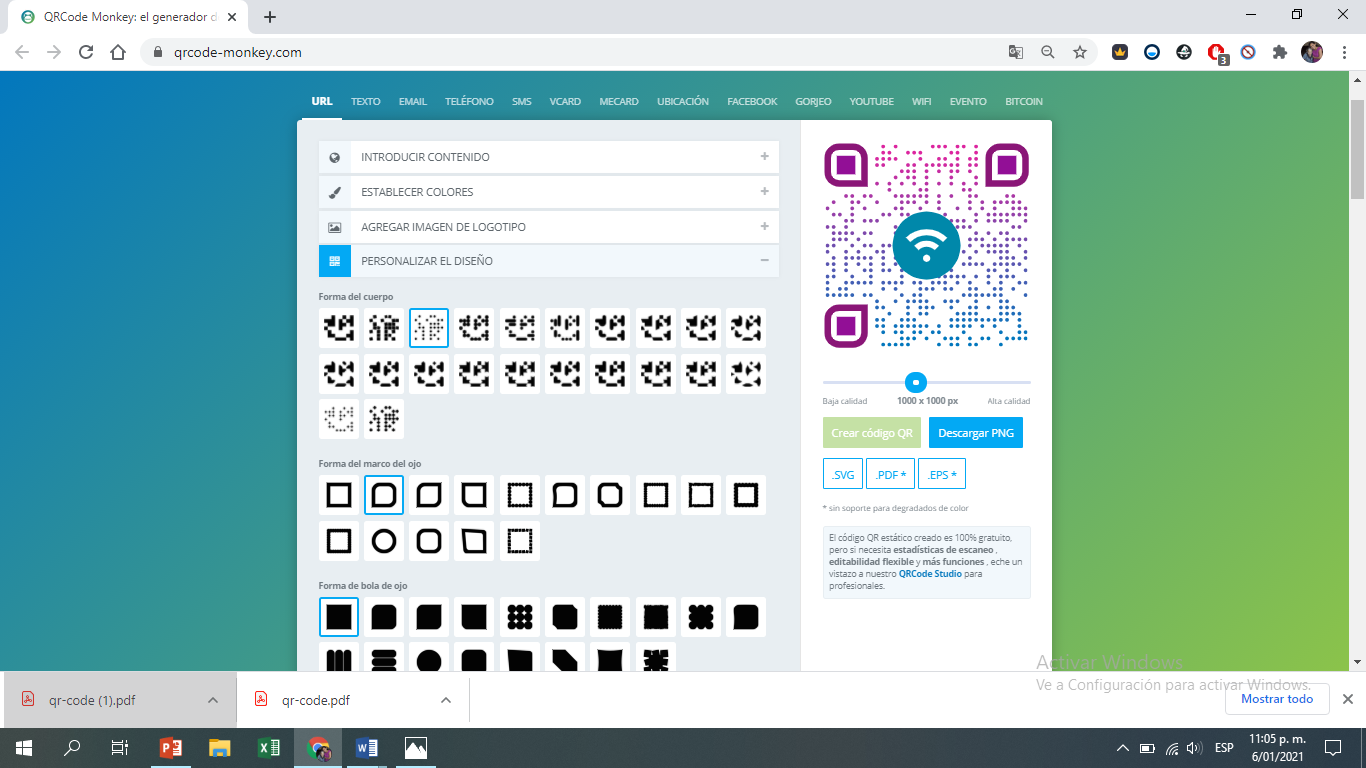 Tus clientes podrán leer el código QR desde varias opciones. A través de la cámara de su dispositivo o bajando una aplicación desde la Play Store. A continuación, te mostraremos una lista de aplicaciones que te permitirá realizarlo:https://play.google.com/store/apps/details?id=com.gamma.scan&hl=es&gl=UShttps://play.google.com/store/apps/details?id=qrcode.reader.qrscanner.barcode.scanner.qrcodereader&hl=es&gl=US¡Ahora estas listo para compartir tu carta digital, aprovecha esta gran herramienta!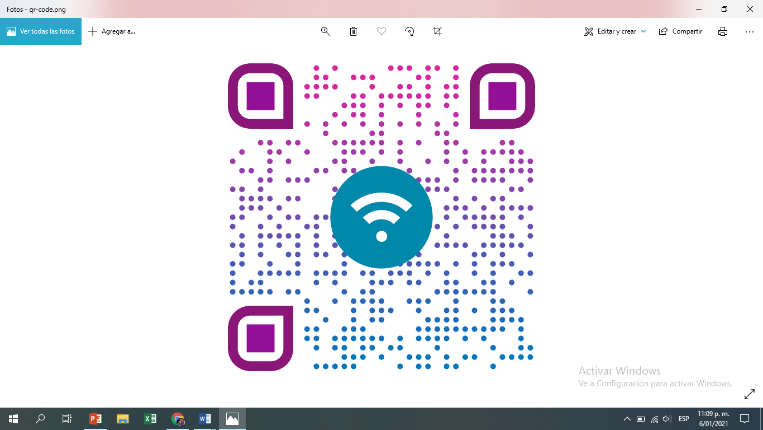 